DOCUMENTO 7. INFORME DEL DIRECTOR PARA LA DEFENSA DEL TRABAJO FIN DE MÁSTEREl tutor/Director del TFM deberá dar su visto bueno para que el trabajo pueda ser defendido. Si el trabajo ha sido cotutelado por un segundo director este informe deberá presentarse por duplicado.D.  ____________________________________________________________________ profesor _______________________________________________________ del Departamento de ________________________________________________ de la Universidad de Córdoba, y __________________________ (director o codirector) del trabajo presentado por D. ______________________________________________, NIF ____________________, bajo el Título _______________________________________________________________________________________________________________________________________________________________ .INFORMAQue el trabajo presentado Si□ No □ Reúne los requisitos para su lectura y defensa, estando adaptado en contenido, profundidad y duración a la asignación de créditos ECTS del Plan de Estudios del Máster en Salud Pública Veterinaria de la Universidad de Córdoba.En Córdoba a ……… de ………………………………. de 20 …..Fdo: ______________________________Índice general  		 				Índice de figuras	2Índice de tablas.	3Abreviaturas 	4Resumen	5Abstract 	5Introducción	6Objetivos e Hipótesis	9Material y Métodos	14Resultado y Discusión	25Limitaciones 	33Conclusiones	34Bibliografía	35Anexo 1	38Anexo 2	39[Se incluirán todos los apartados y subapartados que aparezcan en la memoria][Pueden aparecer numerados si se estima conveniente](El número de página no pretende ser orientativo)Índice de figurasFigura 1	2Figura 2.	3[Las figuras deben aparecer numeradas consecutivamente, esta numeración puede ser correlativa en la memoria completa o incluir previamente el número del apartado dónde aparezca][Debe de incluir en el índice de figuras la leyenda completa de la figura, tal y como aparecen en la memoria]Índice de tablasTabla 1	2Tabla 2.	3[Las tablas deben aparecer numeradas consecutivamente, esta numeración puede ser correlativa en la memoria completa o incluir previamente el número del apartado dónde aparezca][Debe de incluir en el índice de tablas la leyenda completa de la tabla, tal y como aparecen en la memoria]ResumenResumen de la memoria en castellano que contenga entre 100 y 300 palabrasPalabras clave: palabra clave1; palabra clave2; palabra clave3; palabra clave4; palabra clave 5.AbstractAbstract of the report with an extension between 100 and 300 wordsKeywords:  keyword1; keyword2; keyword3; keyword4; keyword5.IntroducciónTimes New Roman 12, interlineado 1.5, texto justificado en castellano, espacio entre párrafos 6 puntos, sangría de primera línea 1.25 cm. La extensión del trabajo estará comprendida entre 25 y 50 páginas, con TODO INCLUIDO Y NUMERADAS.Todas las tablas y figuras deberán ir numeradas y reseñadas en el texto. La descripción de las tablas se pondrá como encabezado y la de gráficas y figuras como “pie de foto”.Tabla 1. Descripción de las cepas incluidas en este trabajo.Figura 1.- Representación gráficaObjetivos/Pregunta de investigaciónHipótesis Material y MétodosResultados DiscusiónLimitacionesConclusionesBibliografíaTimes New Roman 11, interlineado sencillo, texto justificado, espacio entre párrafos 6 puntos, sangría francesa de 1.25 cm.No. Ref.EspecieOrigenCuadroMuestra569/20S. Typhimuriumbroilerasintomáticoheces784/20S. Enteritidiscerdogastroenteritisintestino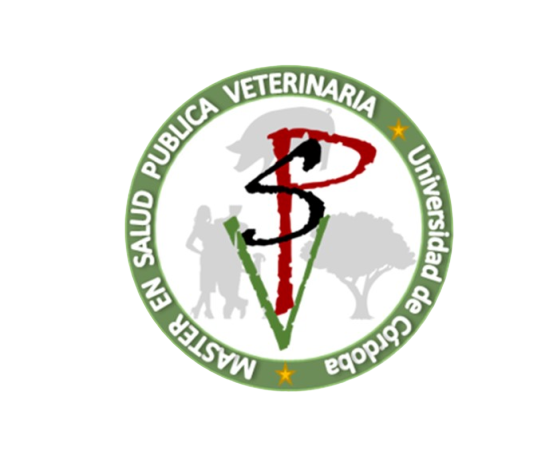 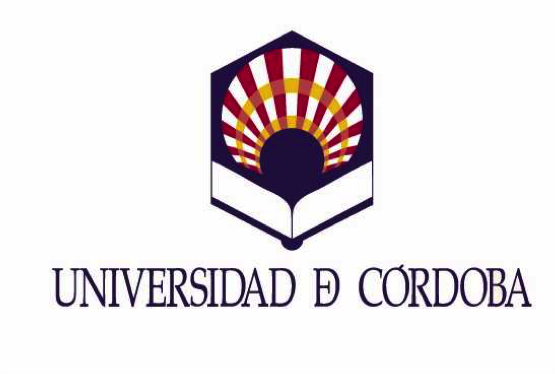 